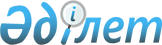 О внесении дополнений в постановление Правительства Республики Казахстан от 11 августа 2003 года N 796Постановление Правительства Республики Казахстан от 21 октября 2003 года N 1068      Правительства Республики Казахстан постановляет: 

      1. Внести в постановление  Правительства Республики Казахстан от 11 августа 2003 года N 796 "Об утверждении Перечня республиканских инвестиционных проектов для финансирования разработки и проведения экспертиз технико-экономических обоснований" следующие дополнения: 

      Перечень республиканских инвестиционных проектов для финансирования разработки и проведения экспертиз технико-экономических обоснований за счет средств республиканской бюджетной программы 035 "Разработка и экспертиза технико-экономических обоснований республиканских инвестиционных проектов", утвержденный указанным постановлением: 

      раздел "Министерство здравоохранения Республики Казахстан" дополнить строками, порядковые номера 9-1 и 9-2, следующего содержания: 

      "9-1   Развитие мобильной и телемедицины в 

             сельском здравоохранении                      28,00 

       9-2   Создание Единой информационной системы 

             здравоохранения Республики Казахстан          12,00 "; 

      дополнить разделом и строкой, порядковый номер 23, следующего 

содержания: 

      "      Агентство Республики Казахстан по туризму и спорту 

      23     Республиканская база лыжного спорта 

             в г. Щучинске                                7,43 ". 

 

      2. Настоящее постановление вступает в силу со дня подписания.       Премьер-Министр 

      Республики Казахстан 
					© 2012. РГП на ПХВ «Институт законодательства и правовой информации Республики Казахстан» Министерства юстиции Республики Казахстан
				